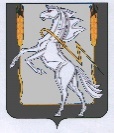 Совет депутатов Рощинского сельского поселенияСосновского муниципального района Челябинской областичетвертого созыва Р Е Ш Е Н И Е от «31» января 2023 года № 177О внесении изменений в Решение №198 от 25.04.2013г.«Об установлении размера дохода, приходящегося на члена семьи, и стоимости имущества, находящегося в собственности членов семьи и подлежащего налогообложению, признанию граждан малоимущими в целях предоставления им по договорам социального найма жилых помещений муниципального жилищного фонда Рощинского сельского поселения»      В связи с выходом нового приказа от 22.12.2022 года № 1111/пр Министерства строительства и жилищно-коммунального хозяйства Российской Федерации, Совет депутатов Рощинского сельского поселенияРЕШАЕТ:1. В решении №198 от 25.04.2013 года «Об установлении размера дохода, приходящегося на члена семьи, и стоимости имущества, находящегося в собственности членов семьи и подлежащего налогообложению, признанию граждан малоимущими в целях предоставления им по договорам социального найма жилых помещений муниципального жилищного фонда Рощинского сельского поселения» в пункте 2 заменить слова «приказом №773/пр от 20.09.2022 г.»  на слова «приказом №1111/пр от 22.12.2022 г.».2.Ответственность за исполнение настоящего решения возложить на Главу администрации Рощинского сельского поселения.3. Опубликовать данное решение в газете «Сосновская Нива» и разместить на официальном сайте администрации Рощинского сельского поселения roshinskoe.eps74.ru.4.Настоящее решение вступает в силу со дня официального опубликования (обнародования).Глава   Рощинского                               Председатель Совета депутатов    сельского поселения                             Рощинского сельского поселения ___________      Л.А. Ефимова             _______________С.Ю. Волосникова